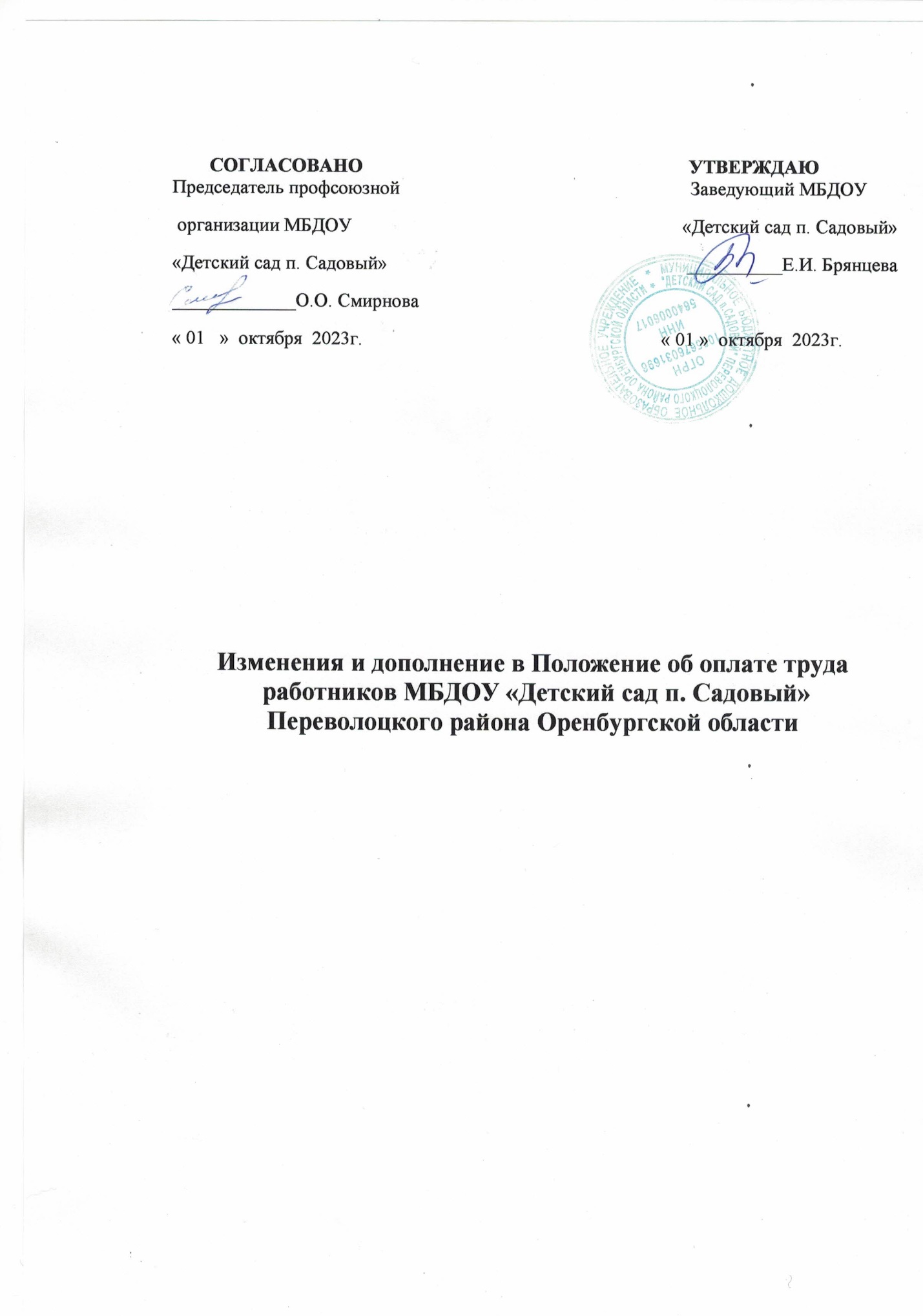     На основании постановления администрации района от 22.09.2023              №  610-п «Об индексации заработной платы работников муниципальных учреждений Переволоцкого района Оренбургской области», руководствуясь Уставом муниципального образования Переволоцкий район Оренбургской области:Внести в Положение об оплате труда работников муниципального бюджетного дошкольного образовательного учреждения «Детский сад п. Садовый» Переволоцкого района Оренбургской области, следующие изменения: Разделы II, III, IV, V  положения изложить в новой редакции:II. Порядок и условия оплаты труда руководителей структурных подразделений, педагогических работников и работников учебно -вспомогательного персонала учреждений2.1. Фиксированные размеры окладов руководителей структурных подразделений, педагогических работников и работников учебно-вспомогательного персонала учреждений устанавливаются на основе отнесения занимаемых ими должностей к ПКГ, утвержденных приказом Минздравсоцразвития России от 05.05.2008 № 216 н «Об утверждении профессиональных квалификационных групп должностей работников образования».Размеры окладов по квалификационным уровням профессиональных квалификационных групп работников образованияРазмеры окладов по квалификационным уровням профессиональных квалификационных групп «Должностей педагогических работников»Нормы часов педагогической и (или) преподавательской работы за ставку заработной платы педагогических работников устанавливаются в соответствии с приказом Министерства образования и науки Российской Федерации от 22.12.2014 № 1601 «О продолжительности рабочего времени (нормах часов педагогической работы за ставку заработной платы) педагогических работников и о порядке определения учебной нагрузки педагогических работников, оговариваемой в трудовом договоре».2.2. Положением об оплате труда работников учреждения устанавливаются работникам учебно-вспомогательного персонала, руководителям структурных подразделений и педагогическим работникам выплаты стимулирующего характера: -за условия труда;-за интенсивность и напряженность;-за охват питанием;- за стаж непрерывной работы, выслугу лет;- за квалификационную категорию;- за государственные награды и (или) ведомственные знаки отличия;- за ученую степень по профилю.2.2.1. Выплаты стимулирующего характера за условия труда работникам учреждения учебно-вспомогательного, обслуживающего персонала устанавливаются в зависимости от занимаемой должности:*организаций дополнительного образования2.2.2. Выплаты стимулирующего характера за интенсивность и напряженность работникам учреждения учебно-вспомогательного, обслуживающего персонала устанавливаются в зависимости от занимаемой должности:*организаций дополнительного образования2.2.3. Выплаты стимулирующего характера за охват питанием  работникам учреждения учебно-вспомогательного, обслуживающего персонала устанавливаются в зависимости от занимаемой должности:2.2.4. Выплаты стимулирующего характера за выслугу лет работникам учреждения учебно-вспомогательного персонала* и руководителям структурных подразделений устанавливаются в зависимости от общего количества лет, проработанных в учреждениях образования.Размеры выплат стимулирующего характера к окладу за выслугу лет:*Занимающим должности: лаборанта, младшего воспитателя, водителя2.2.5. Стимулирующие выплаты за выслугу лет педагогическим работникам учреждения устанавливаются в зависимости от уровня образования и стажа педагогической работы.Размеры стимулирующих выплат за выслугу лет педагогическим работникам:2.2.6. Педагогическим работникам устанавливаются выплаты стимулирующего характера за квалификационную категорию.Размеры выплаты стимулирующего характера за квалификационную категорию:2.2.7. Дополнительно, по решению руководителя учреждения, могут устанавливаться выплаты стимулирующего характера за государственные награды и (или) ведомственные знаки отличия, за ученую степень по профилю, руководителям структурных подразделений и педагогическим работникам, которым присвоена ученая степень по профилю образовательного учреждения или педагогической деятельности (преподавательских дисциплин), либо присвоено почетное звание «Народный учитель РФ», «Заслуженный учитель РФ», «Заслуженный работник физической культуры РФ», «Заслуженный мастер спорта», «Заслуженный работник культуры», «Заслуженный мастер производственного обучения РФ» и иные почетные звания.Размеры выплат стимулирующего характера за государственные награды и (или) ведомственные знаки отличия, за ученую степень по профилю:2.3. Применение выплат стимулирующего характера не образует новый оклад и не учитывается при исчислении иных стимулирующих и компенсационных выплат, устанавливаемых в процентном отношении к окладу.2.4. Решение о введении соответствующих выплат стимулирующего характера принимается руководителем учреждения с учетом обеспечения указанных выплат финансовыми средствами на основании локальных актов, устанавливающих критерии оплаты труда исходя из эффективности труда работников и условий эффективного трудового договора. Выплаты стимулирующего характера устанавливаются на определенный период времени в течение соответствующего календарного года.2.5. К выплатам компенсационного характера относятся:- выплата за работу в местностях с особыми климатическими условиями (районный коэффициент) производится в размере 15%;-выплата за работу в сельской местности в размере 5%.2.6. С учетом условий труда педагогическим работникам, руководителям структурных подразделений и работникам учебно-вспомогательного персонала учреждения, устанавливаются другие выплаты компенсационного и стимулирующего характера, предусмотренные главами VI, VII, соответственно положения.III. Порядок и условия оплаты труда работников учреждения, занимающих должности служащих3.1. Фиксированные размеры окладов работников учреждения, занимающих должности служащих (за исключением работников, указанных в главе II Положения), устанавливаются на основе отнесения занимаемых ими должностей служащих к квалификационным уровням ПКГ, утвержденных приказом Минздравсоцразвития России от 29.05.2008 № 247 н «Об утверждении профессиональных квалификационных групп общеотраслевых должностей руководителей, специалистов и служащих».Размеры окладов по квалификационным уровням профессиональных квалификационных групп общеотраслевых должностей руководителей, специалистов и служащих:* Применение должностного наименования «старший» возможно при условии, если работник наряду с выполнением обязанностей, предусмотренных по занимаемой должности, осуществляет руководство подчиненными ему исполнителями. Должность «старшего» может устанавливаться в виде исключения и при отсутствии исполнителей в непосредственном подчинении работника, если на него возлагаются функции руководства самостоятельным участком работы.** Применение должностного наименования «ведущий» возможно при условии, если специалист наряду с выполнением обязанностей, присущей данной должности, осуществляет функции руководителя и ответственного исполнителя работ по одному из направлений деятельности учреждения или его структурного подразделения либо обязанности по координации и методическому руководству группами исполнителей, создаваемыми в отделах с учетом рационального разделения труда в конкретных организационно-технических условиях.3.2. Положением об оплате труда работников учреждения может быть предусмотрено установление работникам учреждения, занимающим должности служащих, выплаты стимулирующего характера за выслугу лет.3.2.1. Выплаты стимулирующего характера за выслугу лет устанавливаются работникам учреждения, занимающим должности служащих, в зависимости от общего количества лет, проработанных в учреждениях образования.Размеры выплат стимулирующего характера к окладу за выслугу лет:3.3. Применение выплат стимулирующего характера не образует новый оклад и не учитывается при исчислении иных стимулирующих и компенсационных выплат, устанавливаемых в процентном отношении к окладу.3.4. Решение о введении выплат стимулирующего характера к окладу принимается руководителем учреждения с учетом обеспечения указанных выплат финансовыми средствами на основании локальных актов, устанавливающих критерии оплаты труда исходя из эффективности труда работников и условий эффективного трудового договора. Выплаты стимулирующего характера устанавливаются на определенный период времени в течение соответствующего календарного года.3.5. К выплатам компенсационного характера относятся:- выплата за работу в местностях с особыми климатическими условиями (районный коэффициент) производится в размере 15%.3.6. С учетом условий труда работникам учреждения, занимающим должности служащих, устанавливаются прочие выплаты компенсационного и стимулирующего характера, предусмотренные главами VI, VII, соответственно Положения.IV. Порядок и условия оплаты труда работников учреждения, осуществляющих трудовую деятельность по профессиям рабочих.4.1. Фиксированные размеры окладов рабочих учреждения устанавливаются в зависимости от разряда выполняемых работ в соответствии с Единым тарифно-квалификационным справочником работ и профессий рабочих, утвержденным приказами Минздравсоцразвития России от 29.05.2008 № 248 н «Об утверждении профессиональных квалификационных групп общеотраслевых профессий рабочих».Размеры окладов по квалификационным уровням профессиональных квалификационных групп профессий рабочих.4.2. Применение выплат стимулирующего характера не образует новый оклад и не учитывается при исчислении иных стимулирующих и компенсационных выплат, устанавливаемых в процентном отношении к окладу.4.3. Решение о введении соответствующих выплат стимулирующего характера принимается руководителем учреждения с учетом обеспечения указанных выплат финансовыми средствами на основании локальных актов, устанавливающих критерии оплаты труда исходя из эффективности труда работников и условий эффективного трудового договора. Выплаты стимулирующего характера устанавливаются на определенный период времени в течение соответствующего календарного года.4.4. К выплатам компенсационного характера относятся:- выплата за работу в местностях с особыми климатическими условиями (районный коэффициент) производится в размере 15%.4.5. С учетом условий труда рабочим учреждения устанавливаются выплаты компенсационного и стимулирующего характера, предусмотренные главами VI, VII, соответственно Положения.V. Условия оплаты труда руководителя образовательной организации и его заместителей5.1. Заработная плата руководителей образовательных организаций, их заместителей  состоит из должностного оклада, выплат компенсационного и стимулирующего характера.Должностной оклад руководителя учреждения определяется эффективным трудовым договором, заключенным между начальником Отдела образования администрации Переволоцкого района и руководителем образовательной организации. Должностной оклад руководителя (приложение №1), может быть пересмотрен,  в зависимости от комплектования на 1 сентября.В целях недопущения необоснованной дифференциации в заработной плате руководителя и работников учреждения устанавливается предельный уровень соотношения средней заработной платы руководителя учреждения и средней заработной платы работников учреждения, формируемой за счет всех источников финансового обеспечения, в кратности от 1 до 5.Соотношение средней заработной платы руководителей и средней заработной платы работников муниципальных бюджетных образовательных организаций, формируемых за счет всех финансовых источников, рассчитывается за календарный год. Определение размера средней заработной платы осуществляется в соответствии с методикой, используемой при определении средней заработной платы работников для целей статистического наблюдения, утвержденной федеральным органом исполнительной власти, осуществляющим функции по выработке государственной политики и нормативно-правовому регулированию в сфере официального статистического учета.5.2. Должностные оклады заместителей руководителей устанавливаются руководителем учреждения в зависимости от  сложности и важности выполняемых им работ. Рекомендуется должностные оклады устанавливать на 10-30 % ниже окладов руководителей учреждений.5.3. Руководителям образовательных организаций  и их заместителям рекомендуется устанавливать следующие выплаты стимулирующего характера:- за стаж непрерывной работы, выслугу лет;- стимулирующие выплаты по итогам работы (приложение № 2, № 2.1.).5.3.1.Выплаты стимулирующего характера за выслугу лет устанавливаются в процентах к должностному окладу в зависимости от общего количества лет, проработанных в данной должности в учреждениях соответствующего профиля:5.3.2. Руководителям общеобразовательных и дошкольных образовательных организаций премиальные выплаты по итогам работы устанавливаются начальником Отдела образования. Премиальные выплаты по итогам работы выплачиваются, при наличии ассигнований.Премиальные выплаты  по результатам работы  могут устанавливаться в процентном отношении к окладу (должностному окладу) либо в абсолютном размере.5.4. По решению начальника Отдела образования за результативные и высокие показатели в % отношении от должностного оклада до 50%.5.5. Должностные оклады руководителей образовательных учреждений подлежат индексированию в соответствии с  постановлением администрации Переволоцкого района.5.6. Выплаты компенсационного характера.К выплатам компенсационного характера относятся:- выплата за работу в местностях с особыми климатическими условиями (районный коэффициент) производится в размере 15%.С учетом условий труда заместителей руководителя учреждения, главного бухгалтера устанавливаются выплаты компенсационного и стимулирующего характера, предусмотренные главами VI, VII, соответственно Положения.Выплаты компенсационного характера за специфику и условия работы устанавливаются отдельным руководителям учреждений (школ, детских садов), в зависимости от профиля образовательного учреждения.Доплата к должностному окладу производится в следующих размерах:В случае уникальности (тип, профиль) муниципального учреждения, Переволоцкий РОО вправе в порядке исключения устанавливать руководителю учреждения более высокий персональный повышающий коэффициент за специфику и условия работы, предусмотренный для увеличения базовой составляющей.5.7. Материальная помощь руководителю учреждения выплачивается один раз в календарном году по заявлению руководителя учреждения при предоставлении ежегодного оплачиваемого отпуска в размере одного должностного оклада (при наличии ассигнований).Дополнительно в индивидуальном порядке руководителю образовательной организации может быть оказана материальная помощь в размере, не превышающем один должностной оклад, при условии представления документов, подтверждающих право на получение данной выплаты в следующих исключительных случаях:- заболевание, смерть близких родственников (родителей, детей, супруга(и);- утрата личного имущества в результате пожара или стихийного бедствия;- потребность в лечении или восстановлении здоровья в связи с болезнью (травмой), несчастным случаем, аварией или иных случаях.Материальная помощь назначается и выплачивается на основании приказа Переволоцкого РОО за счет средств экономии фонда оплаты труда учреждения.Приложение №11. Должностной оклад руководителей учреждения осуществляющего начальное, общее, основное общее, среднее общее образование по основным общеобразовательным программам в муниципальных образовательных  организациях:2. Должностной оклад руководителя учреждения осуществляющего дошкольное образование в муниципальных образовательных организациях3. Должностной оклад руководителей учреждений осуществляющих дополнительное образование детейПриложение №2Оценочный лист деятельности руководителя		Максимальное количество баллов 	1470- 10  баллов 10%10 - 20 баллов 20%20 - 30 баллов 30%30 - 40 баллов 40%40- 50 баллов 50%50 - 60 баллов 60%60 - 70 баллов 70%70 - 80 баллов 80%80 - 90 баллов 90%90- 100 баллов 100%Квалификационные уровниДолжности, отнесенные к квалификационным уровнямУстановленный оклад, руб.ПКГ «Должностей работников учебно-вспомогательного персоналапервого уровня»ПКГ «Должностей работников учебно-вспомогательного персоналапервого уровня»ПКГ «Должностей работников учебно-вспомогательного персоналапервого уровня»-Вожатый; помощник воспитателя; секретарь учебной части6 920,00ПГК «Должностей работников учебно-вспомогательного персоналавторого уровня»ПГК «Должностей работников учебно-вспомогательного персоналавторого уровня»ПГК «Должностей работников учебно-вспомогательного персоналавторого уровня»1 уровеньДежурный по режиму; младший воспитатель7 097,002 уровеньДиспетчер образовательного учреждения; старший дежурный по режиму7 274,00ПКГ «Должностей руководителей структурных подразделений»ПКГ «Должностей руководителей структурных подразделений»ПКГ «Должностей руководителей структурных подразделений»1 уровеньЗаведующий (начальник) структурным подразделением и методическим кабинетом, лабораторией, отделом, отделением, сектором, учебно-консультационным пунктом, учебной (учебно-производственной) мастерской и другими структурными подразделениями, реализующими общеобразовательную программу и образовательную программу дополнительного образования детей, начальник отдела материально-технического снабжения12 455,002 уровеньЗаведующий (начальник) обособленным структурным подразделением, реализующим общеобразовательную программу и образовательную программу дополнительного образования детей; начальник (заведующий, директор, руководитель, управляющий): кабинета, лаборатории, отдела, отделения, сектора, учебно-консультационного пункта, учебной (учебно-производственной) мастерской, учебного хозяйства и других структурных подразделений образовательного учреждения (подразделения) начального и среднего профессионального образования; старший мастер образовательного учреждения (подразделения) начального и/или среднего профессионального образования14 015,00Квалификационные уровниДолжности, отнесенные к квалификационным уровнямУстановленный оклад, руб.1 уровеньИнструктор по труду; инструктор по физической культуре; старший вожатый12 206,01 уровеньмузыкальный руководитель15 114,02 уровеньПедагог-организатор; педагог дополнительного образования11 854,02 уровеньСоциальный педагог12 566,03 уровеньПедагог-психолог, методист12 924,03 уровеньВоспитатель16 003,03 уровеньСтарший воспитатель16 324,04 уровеньПедагог-библиотекарь; преподаватель-организатор основ безопасности жизнедеятельности; руководитель физического воспитания; тьютор; учитель; учитель-дефектолог; учитель-логопед (логопед); воспитатель ГПД13 164,06 уровеньСоветник директора по воспитанию и взаимодействию с детскими общественными объединениями13 762,0Учреждения дополнительного образования( ЦДТ,ДЮСШ)Учреждения дополнительного образования( ЦДТ,ДЮСШ)Учреждения дополнительного образования( ЦДТ,ДЮСШ)2 уровеньИнструктор-методист; концертмейстер; педагог дополнительного образования; педагог-организатор; социальный педагог; тренер-преподаватель11 431,03 уровеньМетодист;  педагог-психолог; старший инструктор-методист; старший тренер-преподаватель11 714,0Структурные подразделения (Районный методический кабинет, информационно-прокатный центр)Структурные подразделения (Районный методический кабинет, информационно-прокатный центр)Структурные подразделения (Районный методический кабинет, информационно-прокатный центр)3 уровень Методист; библиотекарь11 177,04 уровень Старший методист12 331,0должностьразмер надбавкилаборант10%младший воспитатель10%секретарь90%завхоз *30%водитель50%повар90%должностьразмер надбавкизавхоз 80%должностьдолжностьразмер надбавкилаборантлаборант100%младший воспитательмладший воспитатель30%секретарьсекретарь80%завхоз *завхоз *50%водительпробег  до 50 км. 25%водительпробег от 51 до 100 км.50%водительпробег от 101 до 150 км.75%водительПробег от 151 до 200 км100%Пробег от 151 до 200 кмПробег от 151 до 200 кмдолжностьразмер надбавкизавхоз 80%должностькол-во учащихся охваченных питаниемразмер надбавкиЗавхоз организации дошкольного образованиядо 90 чел.80%Завхоз организации дошкольного образованиясвыше 91 чел100%Завхоз организации  общего образованиядо 200 чел.90%Завхоз организации  общего образованияот 201 до 300 чел100%Завхоз организации  общего образованияот 301 чел.110%Повар организации дошкольного образованиядо 80 чел.80%Повар организации дошкольного образованиясвыше 81 чел.100%Повар организации  общего образования до 100 чел.80%Повар организации  общего образованияот 101 до 200 чел.100%Повар организации  общего образованияот 201 до 300 чел110%Повар организации  общего образованияот 301 до 400 чел120%свыше 401 чел130%при выслуге лет от 1 года до 5 летпри выслуге свыше 5 лет5%10%при выслуге лет от 1 года до 3 летпри выслуге от 3 до 5 летпри выслуге свыше 5 лет10%20%30%высшее профессиональное образование и стаж педагогической работывысшее профессиональное образование и стаж педагогической работысреднее профессиональное образование и стаж педагогической работысреднее профессиональное образование и стаж педагогической работы- более 20 лет15%- более 20 лет10%- от 10 до 20 лет10%- от 10 до 20 лет7%- от 0 до 10 лет5%- от 0 до 10 лет3%при наличии высшей квалификационной категориипри наличии первой квалификационной категории25%15%ЗваниеЗваниеЗваниеЗвание«доктор наук»«кандидат наук»«заслуженный»,«народный»40%20%20%20%Квалификационные уровниДолжности, отнесенные к квалификационным уровнямУстановленный оклад, руб.ПКГ «Общеотраслевые должности служащих первого уровня»ПКГ «Общеотраслевые должности служащих первого уровня»ПКГ «Общеотраслевые должности служащих первого уровня»1 уровеньДелопроизводитель; секретарь; секретарь-машинисткаагент по закупкам7 453,009 686,00ПКГ «Общеотраслевые должности служащих второго уровня»ПКГ «Общеотраслевые должности служащих второго уровня»ПКГ «Общеотраслевые должности служащих второго уровня»1 уровеньИнспектор по кадрам; лаборант (всех наименований); секретарь руководителя; техник (всех наименований); художник7 627,002 уровеньЗаведующий складом; заведующий хозяйством. Должности служащих первого квалификационного уровня, по которым устанавливается производное должностное наименование «старший».  Должности служащих первого квалификационного уровня, по которым устанавливается II внутридолжностная категория**7 807, 003 уровеньЗаведующий производством (шеф-повар); заведующий столовой. Должности служащих первого квалификационного уровня, по которым устанавливается I внутридолжностная категория*7 985,004 уровеньМеханик (всех наименований). Должности служащих первого квалификационного уровня, по которым может устанавливаться производное должностное наименование «ведущий»8 160,005 уровеньНачальник гаража, старший механик8 339,00ПКГ «Общеотраслевые должности служащих третьего уровня»ПКГ «Общеотраслевые должности служащих третьего уровня»ПКГ «Общеотраслевые должности служащих третьего уровня»1 уровеньБухгалтер; инженер по охране труда; инженер; инженер-программист (программист); инженер-электроник (электроник); специалист по кадрам; экономист; юрисконсульт, инженер строитель, инженер по газовому хозяйству8 518,002 уровеньДолжности служащих первого квалификационного уровня, по которым может устанавливаться II внутридолжностная категория8 692,003 уровеньДолжности служащих первого квалификационного уровня, по которым может устанавливаться I внутридолжностная категория**; специалист по защите информации.*экономист-статист, бухгалтер-ревизор 1 категории, бухгалтер программист, бухгалтер-кассир, бухгалтер - ревизор9 227,0011 995,004 уровеньДолжности служащих первого квалификационного уровня, по которым может устанавливаться производное должностное наименование «ведущий»***ведущий экономист, ведущий бухгалтер9 578,0012 452,005 уровеньГлавные специалисты: в отделах, отделениях, лабораториях, мастерских; заместитель главного бухгалтера10 111,00ПКГ «Общеотраслевые должности служащих четвертого уровня»ПКГ «Общеотраслевые должности служащих четвертого уровня»ПКГ «Общеотраслевые должности служащих четвертого уровня»1 уровеньНачальник инструментального отдела, начальник отдела автоматизированной системы управления производством, начальник отдела организации и оплаты труда, начальник финансового отдела16 192,00при выслуге лет от 1 года до 5 летпри выслуге свыше 5 лет5%10%Квалификационные уровниКвалификационные разрядыДолжности, отнесенные к квалификационным уровнямУстановленный оклад, руб.ПКГ «Общеотраслевые профессии рабочих, первого уровня»ПКГ «Общеотраслевые профессии рабочих, первого уровня»ПКГ «Общеотраслевые профессии рабочих, первого уровня»ПКГ «Общеотраслевые профессии рабочих, первого уровня»1 уровень1Наименования профессий рабочих, по которым предусмотрено присвоение 1, 2 и 3 квалификационных разрядов в соответствии с Единым тарифно-квалификационным справочником работ и профессий рабочих; гардеробщик; буфетчик; грузчик; дворник; кастелянша; кладовщик (всех наименований); подсобный рабочий (по кухне); оператор (всех наименований); плотник; повар;рабочий по комплексному обслуживанию зданий; слесарь (всех наименований); электромонтер (всех наименований); электрогазосварщик; няня; сторож (вахтер); уборщик производственных помещений; уборщик служебных помещений; уборщик территорий; швея6 564,001 уровень2Наименования профессий рабочих, по которым предусмотрено присвоение 1, 2 и 3 квалификационных разрядов в соответствии с Единым тарифно-квалификационным справочником работ и профессий рабочих; гардеробщик; буфетчик; грузчик; дворник; кастелянша; кладовщик (всех наименований); подсобный рабочий (по кухне); оператор (всех наименований); плотник; повар;рабочий по комплексному обслуживанию зданий; слесарь (всех наименований); электромонтер (всех наименований); электрогазосварщик; няня; сторож (вахтер); уборщик производственных помещений; уборщик служебных помещений; уборщик территорий; швея6 741,001 уровень3Наименования профессий рабочих, по которым предусмотрено присвоение 1, 2 и 3 квалификационных разрядов в соответствии с Единым тарифно-квалификационным справочником работ и профессий рабочих; гардеробщик; буфетчик; грузчик; дворник; кастелянша; кладовщик (всех наименований); подсобный рабочий (по кухне); оператор (всех наименований); плотник; повар;рабочий по комплексному обслуживанию зданий; слесарь (всех наименований); электромонтер (всех наименований); электрогазосварщик; няня; сторож (вахтер); уборщик производственных помещений; уборщик служебных помещений; уборщик территорий; швея6 920,00ПКГ «Общеотраслевые профессии рабочих второго уровня»ПКГ «Общеотраслевые профессии рабочих второго уровня»ПКГ «Общеотраслевые профессии рабочих второго уровня»ПКГ «Общеотраслевые профессии рабочих второго уровня»1 уровень4Наименования профессий рабочих, по которым предусмотрено присвоение 4 и 5 квалификационных разрядов в соответствии с Единым тарифно-квалификационным справочником работ и профессий рабочих; водитель автомобиля; плотник; повар; слесарь (всех наименований); столяр; электромонтер (всех наименований); электрогазосварщик; швея; оператор (всех наименований); учетчик7 097,001 уровень5Наименования профессий рабочих, по которым предусмотрено присвоение 4 и 5 квалификационных разрядов в соответствии с Единым тарифно-квалификационным справочником работ и профессий рабочих; водитель автомобиля; плотник; повар; слесарь (всех наименований); столяр; электромонтер (всех наименований); электрогазосварщик; швея; оператор (всех наименований); учетчик7 274,002 уровень6Наименования профессий рабочих, по которым предусмотрено присвоение 6 и 7 квалификационных разрядов в соответствии с Единым тарифно-квалификационным справочником работ и профессий рабочих плотник; повар; слесарь (всех наименований); столяр; электромонтер (всех наименований); электрогазосварщик; швея; оператор (всех наименований)7 453,002 уровень7Наименования профессий рабочих, по которым предусмотрено присвоение 6 и 7 квалификационных разрядов в соответствии с Единым тарифно-квалификационным справочником работ и профессий рабочих плотник; повар; слесарь (всех наименований); столяр; электромонтер (всех наименований); электрогазосварщик; швея; оператор (всех наименований)7 627,002 уровеньНаименования профессий рабочих, по которым предусмотрено присвоение 6 и 7 квалификационных разрядов в соответствии с Единым тарифно-квалификационным справочником работ и профессий рабочих плотник; повар; слесарь (всех наименований); столяр; электромонтер (всех наименований); электрогазосварщик; швея; оператор (всех наименований)3 уровень8Наименования профессий рабочих, по которым предусмотрено присвоение 8 квалификационного разряда в соответствии с Единым тарифно-квалификационным справочником работ и профессий рабочих; плотник; повар; слесарь (всех наименований); столяр; электромонтер (всех наименований); электрогазосварщик; оператор (всех наименований)7 807,004 уровень9Наименования профессий рабочих, предусмотренных 1 - 3 квалификационными уровнями настоящей профессиональной квалификационной группы, выполняющих важные (особо важные) и ответственные (особо ответственные работы); водитель автобуса, специалист 1 разряда7 985,00при выслуге лет от 1 года до 3 летпри выслуге лет от 3 лет до 5 летпри выслуге свыше 5 лет10%20 %30 %№п/пСпецифика и условия работы, виды выплатЗначение1231за работу в специальных (коррекционных) образовательных учреждениях (отделениях, классах, группах) для обучающихся (воспитанников) с ограниченными возможностями здоровья (в том числе с задержкой психического развития)от 15 до 20%Образовательные организации с кол-вомобучающихся до 100 чел.Образовательные организации, с кол-вом учащихся от 100 до 200 чел.Образовательные организации, с кол-вом учащихся от 200 до 300 чел.Образовательные организации, с кол-вом учащихся от 300 до 400 чел.Образовательные организации, с кол-вом учащихся от 400 до 500 чел.28 169 руб.29 347 руб.30 454 руб.31 605 руб.32 734 руб.Образовательные организации с кол-во обучающихся до 30 чел.Образовательные организации, с кол-во учащихся от 30 до 50чел.Образовательные организации, с кол-вом учащихся от 50 до 100 чел.Образовательные организации, с кол-вом учащихся от 100 до 150 чел.24 023 руб.25 152 руб.26 281 руб.27 410 руб.Образовательные организации с кол-во обучающихся до 1000 чел.Образовательные организации с кол-во обучающихся свыше 1000 чел.29 351 руб.30 479 руб.№ п/пНаправление/ Наименование показателяИндикаторыБаллы(0-3)1Соответствие деятельности ОО требованиям законодательства в сфере образованияПрограмма развития (наличие, содержание, уровень реализации)1Соответствие деятельности ОО требованиям законодательства в сфере образованияКадровое обеспечение образовательной организации (образовательный и квалификационный уровни)1Соответствие деятельности ОО требованиям законодательства в сфере образованияОбеспечение санитарно-гигиенических и санитарно-бытовых условий  в соответствии с требованиями санитарных норм и норм безопасности1Соответствие деятельности ОО требованиям законодательства в сфере образованияОбеспечение выполнения требований пожарной и электробезопасности, охраны труда 1Соответствие деятельности ОО требованиям законодательства в сфере образованияМатериально-техническая и ресурсная обеспеченность образовательного процесса1Соответствие деятельности ОО требованиям законодательства в сфере образованияЭстетические условия, оформление помещений организации, кабинетов, состояние территории2Функционирование системы государственно-общественного управленияНаличие различных форм общественного управления образовательной организацией (анализ содержания деятельности)3Удовлетворенность населения качеством предоставляемых услугНаличие/ отсутствие объективных жалоб и обращений на  качество работы образовательной организации3Удовлетворенность населения качеством предоставляемых услугОтзывы родительской общественности, общественных организаций, предприятий о деятельности организации3Удовлетворенность населения качеством предоставляемых услугИмидж организации (благодарственные письма, отзывы средств массовой информации, выдающиеся выпускники  и их отзывы об организации и др.)4Информационная открытостьСоответствие структуры сайта образовательной организации требованием законодательства4Информационная открытостьРазмещение на сайте информации копий документов, предусмотренных ст. 29 ФЗ «Об образовании в Российской Федерации» №2734Информационная открытостьСвоевременность обновления информации, размещаемой на сайте5Реализация мероприятий по профилактике правонарушений у несовершеннолетнихКоличество преступлений, общественно опасных деяний, совершенных обучающимися / процентное отношение их к общему числу обучающихся5Реализация мероприятий по профилактике правонарушений у несовершеннолетнихЧисло школьников, состоящих на учете в ОПДН, на школьном профилактическом учете, на учете в группе риска / процентное отношение их к общему числу обучающихся5Реализация мероприятий по профилактике правонарушений у несовершеннолетнихВовлечение «трудных подростков» в общественно-значимую деятельность, обеспечение занятости во внеурочное время6Реализация социокультурных проектовШкольная газета6Реализация социокультурных проектовШкольный музей6Реализация социокультурных проектовРабота над социальными проектами6Реализация социокультурных проектовОрганизация волонтерского движения7Реализация мероприятий по привлечению молодых педагоговОрганизация наставничества «молодых специалистов»7Реализация мероприятий по привлечению молодых педагоговПедпрофориентация. Количество выпускников, получающих образование в педагогических учебных заведениях8Реализация программ, направленных на работу с одаренными детьмиКоличество победителей и призеров муниципального и регионального этапов Всероссийской олимпиады школьников8Реализация программ, направленных на работу с одаренными детьмиКоличество участников и призеров в интеллектуальных играх-конкурсах, конкурсах исследовательских работ различного уровня8Реализация программ, направленных на работу с одаренными детьмиЧисло школьников, ставших победителями и призерами творческих конкурсов 8Реализация программ, направленных на работу с одаренными детьмиРабота научного общества учащихся9Реализация программ по сохранению и укреплению здоровья детей. Организация физкультурной и спортивной работыНаличие лицензированного медицинского кабинета9Реализация программ по сохранению и укреплению здоровья детей. Организация физкультурной и спортивной работыКоличество случаев травматизма в школе9Реализация программ по сохранению и укреплению здоровья детей. Организация физкультурной и спортивной работыОбщий охват учащихся горячим питанием9Реализация программ по сохранению и укреплению здоровья детей. Организация физкультурной и спортивной работыОхват учащихся  физкультурно-оздоровительной и спортивной деятельностью9Реализация программ по сохранению и укреплению здоровья детей. Организация физкультурной и спортивной работыНаличие спортивных секций, клубов9Реализация программ по сохранению и укреплению здоровья детей. Организация физкультурной и спортивной работыРезультативность участия в спортивных конкурсах, играх, фестивалях различного уровня (командный и личный зачет)10Создание условий для реализации обучающимися индивидуальных учебных плановЧисло школьников, занимающихся по индивидуальным учебным планам /процентное отношение их к общему числу обучающихся10Создание условий для реализации обучающимися индивидуальных учебных плановОхват учащихся внеурочным самостоятельным образованием (в % от общей численности)10Создание условий для реализации обучающимися индивидуальных учебных плановПредоставление права выбора формы обучения родителям (законным представителям)11Реализация программ дополнительного образованияНаличие кружков, детских объединений по интересам, клубов.11Реализация программ дополнительного образованияОхват учащихся дополнительным образованием (в % от общей численности)12Реализация профильного обучения, предпрофильной подготовкиОхват учащихся предпрофильной и профильной подготовкой, обоснованность выбора профиля, результативность обучения13Динамика индивидуальных образовательных результатов обучающихсяПоложительные результаты итоговой аттестации выпускников13Динамика индивидуальных образовательных результатов обучающихсяКоличество второгодников (II-VIII,  X кл.)13Динамика индивидуальных образовательных результатов обучающихсяКоличество выпускников, получивших на экзаменах в форме ЕГЭ от 80 до 100 баллов / процентное отношение их к общему числу выпускников14Сохранность контингента Сохранность контингента обучающихся14Сохранность контингента Количество необучающихся, проживающих в микрорайоне, закрепленном за ОУ14Сохранность контингента Организация работы по профилактике уклонения от обучения15Инновационная деятельностьРабота школы по внедрению ФГОС ОО15Инновационная деятельностьУчастие учителей в конкурсах профессионального мастерства15Инновационная деятельностьУчастие педагогического коллектива в районных, региональных и общероссийских конкурсах, конференциях, мастер-классах15Инновационная деятельностьДругие направления инновационной деятельности, опытно-экспериментальная работа16Финансово-экономическая деятельностьЭффективность исполнения плана финансово-хозяйственной деятельности